NACOR Data ValidationContentAQI Data Processing and ValidationUnlike similar medical registries NACOR takes any anesthesia related data from any source without human intervention.  The primary benefit of this method of data capture used by NACOR is that it allows for the speedy submission of large volumes of data.  The potential weakness of this capture method invalid, incorrect, or otherwise “bad” data could be introduced.  AQI has implemented a series of validation routines to mitigate the risk of storing and presenting bad data.Validation RoutinesNACOR’s data validation routines come in two forms.  One set determines the correctness of incoming data prior to insertion.  The other set verifies the integrity of all NACOR cases.  This overlap in validation creates a tight net that ensures all NACOR case data is accurate.Incoming data staging and validation (at load, for load)The first data integrity checkpoint comes at the point of data insertion into a temporary database (identified hereafter as staging tables).  Incoming data is thoroughly evaluated to ensure precision.  Every variable is checked against pre-designated enumerations, datatypes and value ranges.  For example, patient demographic information such as age is evaluated to insure the age range is between 0 and 110. Patient age distribution is also checked, and if the age range is incomplete (only adults for example), existing NACOR data for that group is evaluated for consistency. All of automated tests must pass satisfactorily in the staging process before data is permitted to become part of NACOR.Post insertion auditing (daily, all NACOR)NACOR runs nightly automated jobs designed to validate all records in NACOR.  These checks serve to ensure maximum data integrity.  Deeper probing can be done in the form of trend analysis, comparing hostorical information with newer data submissions using reports generated each night.Examining cases over time illustrates this idea well.  These nightly jobs are designed to answer the following questions, “Do the cases have an equal distribution over time over multiple data submissions?  Do cases wax and wane based on the day of the week (there are less cases performed on the weekend)?”  If duplicate cases were inserted into NACOR, a look at cases over time can be used to spot this error.  This data would be flagged as suspect and subsequently removed.Pre Processing Validation – New VendorsOnline Validation ToolsBefore data submission is permeted by AQI, software vendors and practices are required to validate their XML file utilizing an online validation tool provided by AQI. The online tool validates XML file against the AQI schema, it checks for file format, XML structure, data types, and enumeration values.In addition to validation, the online pages also provide sample files:Basic BillingDetailed AIMS with medications and physiologic dataQCDR (correctly encoded sample PQRS and ASA measures)Outcomes (sample outcomes, practice specific)Samples of incorrectly coded XML filesThe tools can be found at:Base AQI XML schema validation:https://www.aqihq.org/AQIXMLResources/AQIXMLSchema.aspxQCDR specific validation:https://www.aqihq.org/vendorsqcdrhelp.aspx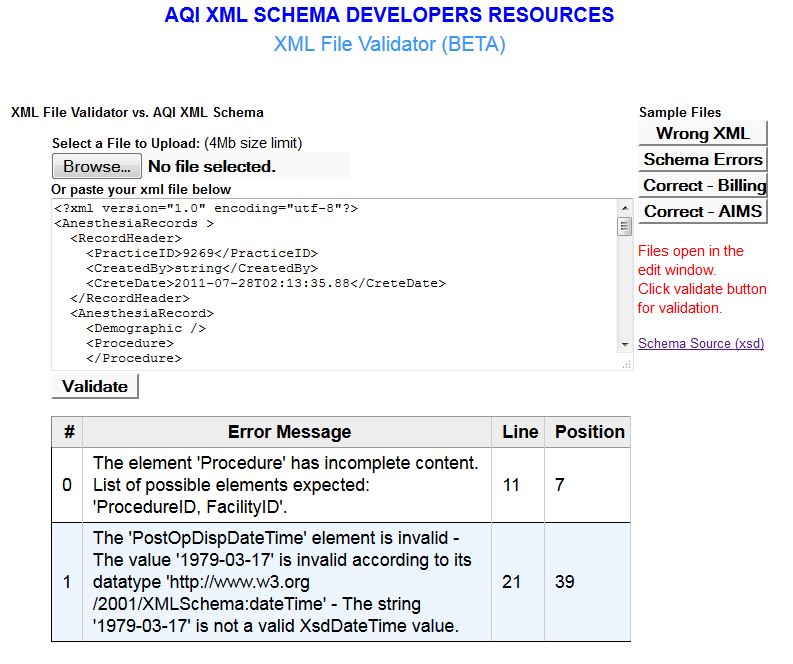 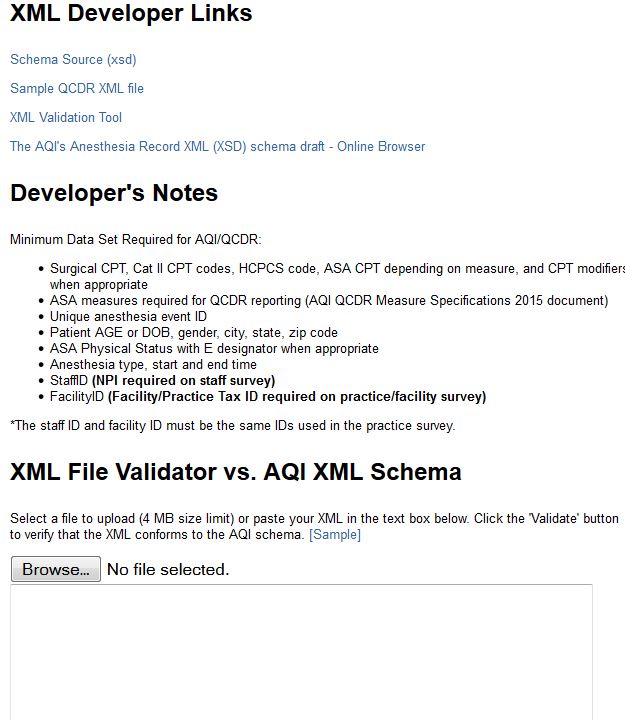 Test File – One Month with Actual DataAt present, AQI is trying to guide software vendors developing their XML extract. AQI IT checks a test XML file containing one month of actual data. AQI IT manually parses the data file and runs the data validation step by step checking for errors in the file format, XML (or CSV) schema, data types, and variable enumerations. Once the file is approved by AQI there is no more manual validation. AQI would detect if software vendors change their XML schema/extract, largely changes would cause the process to produce errors while loading data.Steps performed by AQI with the validation:Generate XSD schema of the testing file.Run the file though AQI XML parser.Validate extracted data (distribution, reference values, Staff and Facility ID mappings )Inform practice with the findings and usually provide an xml fragment of how data should be submitted.Repeat with the next test submission.In a majority of cases only one iteration of test/validate is needed.Manual Test File ValidationOne a test file is submitted, AQI IT processes the file without moving the data to the production environment (i.e. the NACOR database). We inspect and examine the data atevery step of the process (i.e. parsing, populating staging databases, expected variables and their respective data types, and enumerated values).The table below summarizes main inspection points. List Typical ErrorsThe table below shows typical errors and inaccuracies found in the testing files. The list is used as a guide for ‘things to look for’ when inspecting new file.Data Loading OverviewData loading follows pre-defined steps.Daily scan of FTP server and the web server loads table to select new files. Recording of PracticeID and new files (where the process status variable = 0). This information is subsequently used by the loading program for processing all files with the process status variable is 0).Run loading procedure (loop though all new files)Move file to be processed to the loading serverExtract data (parsing) into flat pre-defined tables.Validate data (practiceID/staffID, referential, logic…)Clear staging before each load, populate staging (validation routines are run as staging database is populated)Move to NACORReview data processing output logsIf logs indicate that a load failed, investigate the errors.If the failure required a small correction modify the file and re-run the process, otherwise contact the practice / vendorData Load SystemsData Load RecordingThe loading process is recording/processing all load runs (start/end time, load type, practiceID, and status). The run entries are created by the scan (section above) or manually.For each run we record all the steps of the loading process. The detailed log of all the steps help us to determine the cause if data failed to load. In addition the process details log provides us with additional information about number of cases, new staff, facilities and count of all data elements extracted.Table below shows details of a simple ABC file load:Data ValidationEach processed data file goes through three stages of processing: Data  parsing (extract of data) – Parser/Extract Validation, Pre Stage Processing (Pre Stage Validation), Production and Stage Validation. Parser/Extract ValidationThe step involves extracting data from xml or flat file into pre-defined flat tables.During this step there is a ‘hard stop’ of the processing of the file if:File is not properly formatted (xml parsing) or bulk insert of a flat file (csv) fails.There are over 3 new facilitiesThere are over 10 new staff membersLoad details entries help determine the causePre Stage ValidationNACOR’s incoming data currently comes from over 100 different sources.  Data validation at this level is source specific.  The validation process here is concerned about the structure and format of the data.  The meaning of the data is taken into consideration in the second phase of validation (post insertion auditing).All steps of the pre-stage validation are recorded in a log table.Termination of the current loading process if:New reference typesFormatting of datesLoad details entries help determine the cause. At this point if it is possible AQI is manually update reference mapping (AQI is updates reference mapping not the reference).  We follow it with re-run the process.Referential Coding/Mapping ValidationTermination of the current loading process if:New reference types (enumerated values not on the approved list)Formatting of datesLoad details entries help determine the cause. The translation of source specific data elements to a single common format is the next step in the validation process.  Values of data elements that are not currently present in our common definition libraries are flagged and scrutinized for accuracy.  If the new value is valid it is added to our common definitions and assigned a proper code or AQI mapping is updated.  Values that are determined to be invalid are removed If the data element containing it is determined to be crucial the record in question will be rejected.Coding/Mapping validation safeguards referential integrity of data in NACOR and serves as discovery process of new values (new anesthesia type, airway maintenance, units, routes, etc…).Sample of the mapping fields include:Anesthesia typeUS StatesGenderUnitsAdmission TypeStaff RoleCoverage TypeTimeEventsOutcomesData Type validationRegardless of what is sent to NACOR, all members of the same field must share the same “type.” Whatever the data type (integer, decimal, free-text) it must be uniform for all entries of the same field.Validate if all dates/times fields are correct are correctly formatted as date/time format.Validation of all numeric types (age, dose, concentration, etc.)Validation of ranges/formatsAfter a type has been determined the proper formatting and range checking can be applied.  Some conditional logic may be applied at this time.All ages must be integers (data type validation) and within a range of 0 – 110.Zip code are valid five digit codes.All anesthesia codes are numeric values and must be between “00100” and “01999”.ASA Physical Statusranges between 1 and 6Logic validationWith all fields verified to be of correct data types and to be in the acceptable range, ,some “business” logic regarding the data can be performed.  This is also the point at which records missing crucial data elements may be deleted from the dataset.Admission date must be <= the surgery date.Starts Time < End TimeDOS > Admit DateDischarge Date >= DOSRecords missing required data elements: Anesthesia Type, Start/End Time, Staff are deletedProduction and Stage Load ValidationAt the moment when data is in the staging tables it is already validated and all values are mapped to NACOR references.The only check is comparing and counting data elements in in the staging tables.Sample output: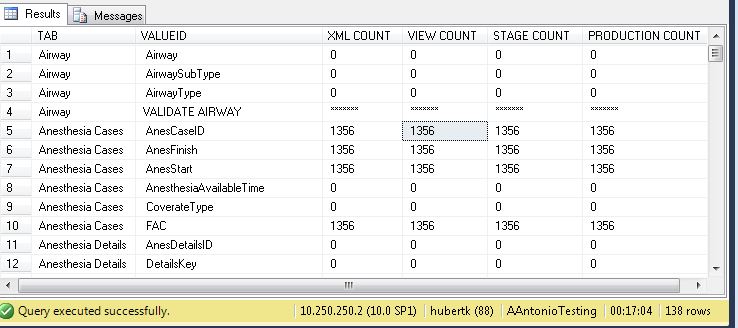 Post insert auditing (all NACOR cases as well as drill down to practice level)Daily (nightly) NACOR validationAll records in the registry undergo continual auditing on a daily basis.  These audits include redundant checks from the pre-insertion validation routines as well as validations based on historically collected data.  This trend analysis is performed in two different ways.  The first involves comparing case data over case time (the time at which anesthesia was performed for each case).  The other involves comparing case data by the date it was loaded.Comparing data over case time helps to determine the consistency of data from any particular data source.  Key data elements in NACOR (# of cases, emergency status of cases, etc.) are stratified by case time and rates are generated by month.  Any stratification yielding high variability where it is unexpected are flagged and scrutinized by AQI staff.Comparing data by load date helps determine the reliability of any particular data source. Again, key data elements (ASA physical status, patient age, etc) are crossed with the date they were loaded into NACOR.  An inventory of the range of enumerated values by data element and load date is compared across all loading dates.  A data source that has discrepancies by load date may need to be looked at more closely. In either type of the daily post insertion audit trend analysis validation techniques, whether no flags are raised or potential problems are detected, a log is created to reflect the current status of NACOR’s health.  This log and report is generated, read, and acted upon daily.ReportingThere is an on-line report when a user can see the result from the daily validation script (the data can be drilled down by practice)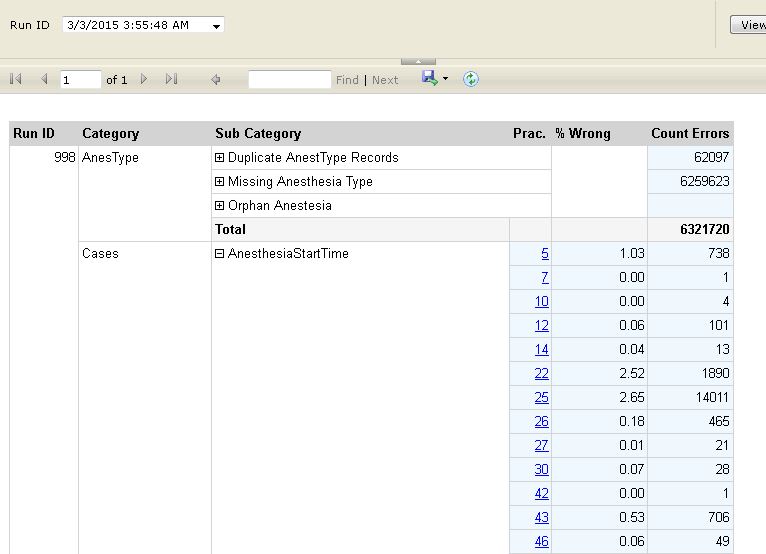 NACOR Validation SummaryValidation StagesPre-Stage ValidationPre-Production  ValidationPost Insert AuditingNOTE: All validation results are recorded in the validation log DB tables.ValidationDescriptionSchemaMissing FieldsValidation routines check for missing required variables such as (but not limited to) CPT codes, anesthesia types, date of service, anesthesia start and end times, provider / facility ID’s, and ASA physical status.SchemaRanges/Formats/LogicValidation routines to check Date/Times, Age, Anesthesia CPT, Surgical CPT, Anesthesia Type, Staff Roles, Admission Type, Starts Time < End Time; DOS > Admit Date; DataMissing/DistributionValidation routines check the distribution of of cases without patient age, CPT codes, start and end times by percentage.Unusual distributions of data indicate possible issues with the data extract process, or data submission process and those files are flagged for review with the practice. DataVariable EnumerationsRoutines to code variable enumerations such as providers, facilities, anesthesia types, airway management, ASA physical status…MiscellaneousValidation of XML node names to include XML node name spelling errorsError TypeDescriptionSchema/Wrong ElementSurgical CPTs are in wrong place in XML; Misspelled element names such as CPTSets instead of CPTSetMissing Element Anesthesia Type Missing; Start and or End times are missingDistributionASA PS I and II are missing; Only 20% of case have Age specifiedDataStaff IDs and FacilityIDs are not matching ID from practice surveyFormatsUse standard values for data: admission type; staff role/responsibilitymiscDo not default to OTHER data values (anesthesia type)ANCOR SYSTEMDescriptionFTPFTP server, practices upload data to ftp server.PARSED DATAFlat Tables with extracted data (main validation)STAGINGCleaned data for a specific load – all fields already mapped.All staging data removed between loadsNACORTransfer of all data from staging into NACORARCHIVE  DBTables with raw data a data file or from xml parsing.LOGSet of table for logging information.Run idstDatePracticeIDLoadType(No column name)ProcessStatus552608:49.3380PPMPLUSHROUGH_01_31_2015.CS1552500:36.4380PPMPLUSHROUGH_01_31_2015.CS1552456:24.5380PPMPLUSHROUGH_12_31_2014.CS1552356:24.5380PPMPLUSHROUGH_01_31_2015.CS1552246:30.7132PPMPLUSQI REPORT 2014 12.CS1552145:37.3132PPMPLUSQI REPORT 2014 12.CS1552032:35.1280XML_280NULL1551415:33.0324XML_Conv_324nv_2015_02_24_All.tx1LoadIDFKstDateMessageAValueAValueSt67083/12/15 2:44 PMProd: EndOfStageToProd067083/12/15 2:44 PMProd: IntubationDetails067083/12/15 2:44 PMProd: TotalOutput067083/12/15 2:44 PMProd: AnesthesiaStaffOther067083/12/15 2:44 PMProd: EventOutputs067083/12/15 2:44 PMProd: TotalMedication067083/12/15 2:44 PMProd: EventTiming067083/12/15 2:44 PMProd: MeasurementAIMSIntraOp067083/12/15 2:44 PMProd: EventMed067083/12/15 2:44 PMProd: Post OpLabs067083/12/15 2:44 PMProd: PreOpLabs067083/12/15 2:44 PMProd: PreOpRisk067083/12/15 2:44 PMProd: AnesthesiaDetails067083/12/15 2:44 PMProd: PostOP067083/12/15 2:44 PMProd: Staff413667083/12/15 2:44 PMProd: Pay Info190567083/12/15 2:44 PMProd: ICD284367083/12/15 2:44 PMProd: PREOP190567083/12/15 2:44 PMProd: ASA CTP190567083/12/15 2:44 PMProd: CTP362167083/12/15 2:44 PMProd: Procedures190567083/12/15 2:44 PMProd: AneCQI067083/12/15 2:44 PMProd: AnesType194467083/12/15 2:44 PMProd: AirWayManagement067083/12/15 2:44 PMProd: Demographics190567083/12/15 2:44 PMProd: Cases190567083/12/15 2:44 PMStageAirwayManagement067083/12/15 2:44 PMStageAnesthesiaStaffOther067083/12/15 2:44 PMStagePostOPLabs067083/12/15 2:44 PMStagePreOPLabs067083/12/15 2:44 PMStageMeasurementAIMSIntraOp067083/12/15 2:44 PMStageMap_PreOP_Risk067083/12/15 2:44 PMStageEventTimes067083/12/15 2:44 PMStageEventOutputs067083/12/15 2:44 PMStageEventMedication067083/12/15 2:44 PMStageAnesthesiaDetails067083/12/15 2:44 PMStagePostOP067083/12/15 2:44 PMStageIntubationDetails067083/12/15 2:44 PMStageTotalOutput067083/12/15 2:44 PMStageMap_Anesth_CQI067083/12/15 2:44 PMStageProcedure190567083/12/15 2:44 PMStagePreOP190567083/12/15 2:44 PMStagePaymentInfo190567083/12/15 2:44 PMStageMap_Procedure_CPT362167083/12/15 2:44 PMStageMap_PreOP_ICD284367083/12/15 2:44 PMStageDemographics190567083/12/15 2:44 PMStageAnesthesiaType194467083/12/15 2:44 PMStageAnesthesiaStaff413667083/12/15 2:44 PMStageAnesthesiaCases190567083/12/15 2:44 PMMap_StageProcedure_ASACPT190567083/12/15 2:44 PMStage: StageToProd Start067083/12/15 2:44 PMStage:ABC Coverage Type Update Count184567083/12/15 2:44 PMStaff Inserted413667083/12/15 2:44 PMStage:ABC Payment Count190567083/12/15 2:44 PMStage-ABC: ICD Count284367083/12/15 2:44 PMStage: PreOp ASA Class190567083/12/15 2:44 PMStage: PreOpCount190567083/12/15 2:44 PMStage: Procedures Loaction Update190567083/12/15 2:44 PMASACTP Inserted190567083/12/15 2:44 PMCTPMainnount362167083/12/15 2:44 PMStage: ProcedureCount190567083/12/15 2:44 PMAge Updated190567083/12/15 2:44 PMDemographicsCount190567083/12/15 2:44 PMStage: UK States067083/12/15 2:44 PMStage: AnesthesiaTypeCount194467083/12/15 2:43 PMStage: Anesthesia Cases Count190567083/12/15 2:43 PMStage: Wrong Cases Count067083/12/15 2:43 PMNew Facility In Web067083/12/15 2:43 PMNew Facilities In NACOR067083/12/15 2:43 PMMissing Faciliites In Web067083/12/15 2:43 PMMissing Staff In Web - STU CRNA067083/12/15 2:43 PMMissing Staff In Web - RESIDE067083/12/15 2:43 PMMissing Staff In Web - MD067083/12/15 2:43 PMMissing Staff In Web - CRNA067083/12/15 2:43 PMMissing Staff In Web - MD067083/12/15 2:43 PMCasesInNacor067083/12/15 2:43 PMStartABCInsert33367083/12/15 2:43 PMFileCopied333/users/abc_saa/AMAA_AQI-RANGE_010115-013115_N.txt67083/12/15 2:43 PMPackageExecute333/f C:\0000AQIAutoLoad\ABCLoad.dtsx /De x67083/12/15 2:43 PMStage: All Tables Truncated067083/12/15 2:43 PMStarted Load6708ValidationCategoryValidationSubCategoryValidationDescAnesTypeOrphan AnestesiaAnesthesia Type entries not associated with any Anesthesia CaseAnesTypeMissing Anesthesia TypeCases with no Anesthesia Type SpecifiedAnesTypeDuplicate AnestType RecordsDuplicate Anesthesia types in the AnesthesiaType tableCasesMissing MonthsMissing Months per PracticeCasesDuplicate LoadsNumber of cases per month is unusually high - indication of multiple loads.CasesAnesthesiasTimeAnesthesia Start Time is after Anesthesia End Time CasesAnesthesiaStartTimeNULL || < 2010 || > currentCPTCases w/o CPTCases in NACOR that do not have an entry in the map_procedure_cpt tableDemographicsDuplicate Demographics RecordsDuplicate Demographics RecordsDemographicsOrphan DemographicsDemographics entries not associated with any AnesthesiaDemographicsAge MissingAge is missing from demographicsDemographicsDOBDOB < 1895  or   DOB > AnesthesiaStartTime  or  DOB > GETDATE(()DemographicsAge non-correctAge between [0,120] and Age=(DOS-DOB)FacilitiesPracticeID MissmatchFacility (Facility PK) is assigned to different practices between WEB and NACORFacilitiesOrphan FacilitesOrphan facilities - Facilities in anesthesia record (FacilityID) points to non existing facility in PracticeFacility table.FacilitiesCaseFacilityPractice MissmatchBased on FacilitiesID - Anesthesia case points to different Practice than Facilitie associated with the case.FacilitiesCase - NULL FacilitiesAnesthesia Case has no facility associated facility.PreOpASA Class MissingMissing ASA classes (from I to IV) in the last load.PreOpOrphant PreOpOrphan Pre-Op - PreOp anesthesia fk points to non existing anesthesia record.ProcedureAdmissionDateAdmissionDate < 2010 OR > GETDATE()ProcedureMultiple ProceduresDuplicate Procedures in the Procedure tableStaffSignIn TimeSignIn < AnesthesiaStartTimeStaffSignOut TimeSignOut > AnesthesiaFinishTime StaffStaff Orphan in NacorStaff in NACOR with no entry on the WEB practicestaff table.StaffDormant StaffStaff with no cases assigned to themStaffMultiple Staff IDMultiple staffID for a practice. Indicating multiple entries for the same provider in the PracticeStaff table.StaffCases w/o StaffCases in NACOR that do not have an entry in the AnesthesiaStaff table meaning there are no providers assigned to the case